Завдання для дистанційного навчання з української мови з 19.04  – 30.04. 20215 клас                 Українська моваТема 1 :  Головні та другорядні члени речення. Встановлення зв’язку між словами в реченнях ( за допомогою запитань.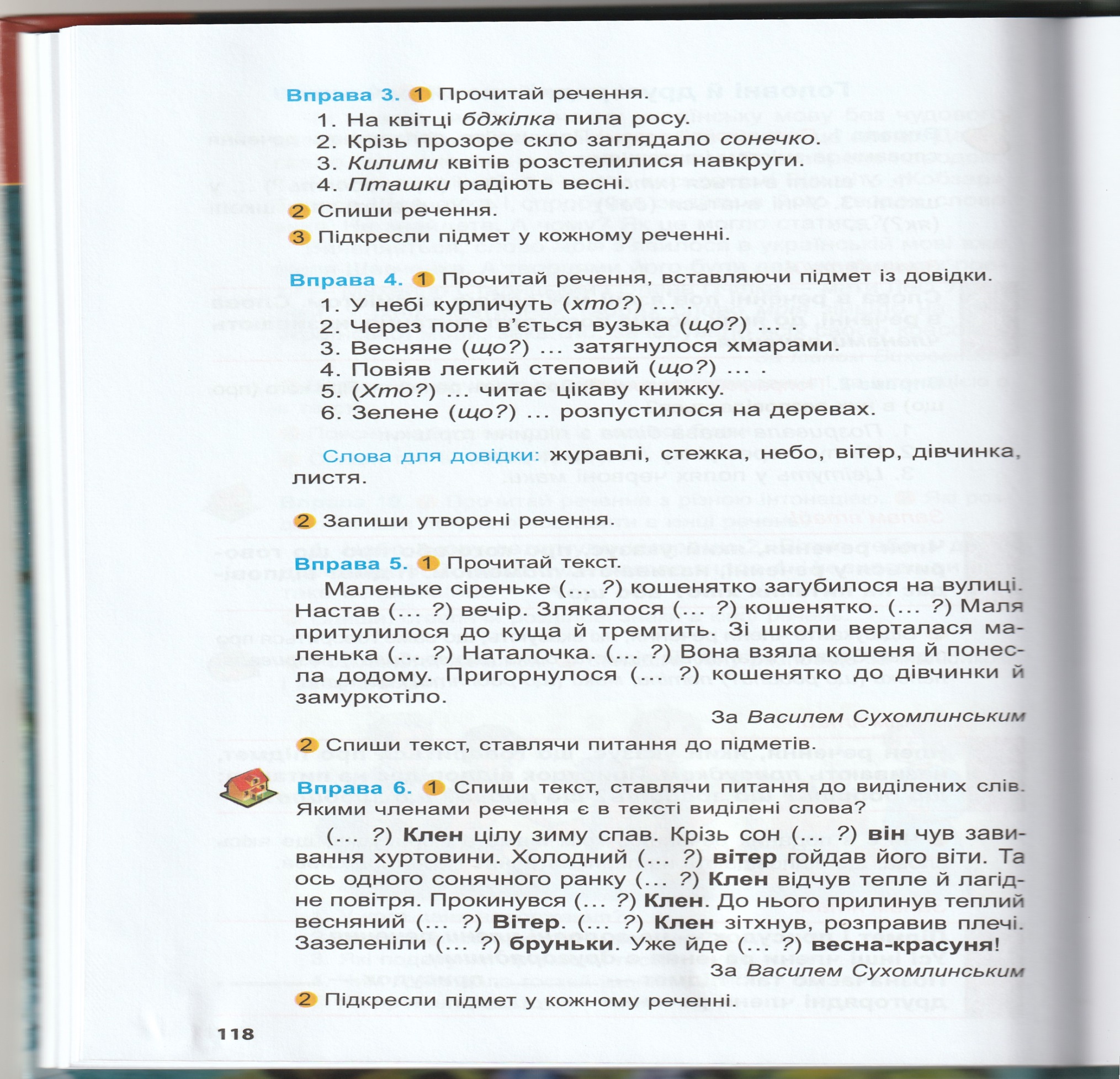 Тема 2: Побудова речень за поданими словами з використанням ілюстрацій.Перегляд   відео: https://www.youtube.com/watch?v=HyhwjleUEPU Складання речень.Тема 3: Види речень за метою висловлювання: розповідні, питальні, окличні. Розділові знаки в кінці речень.Перегляд відео  https://www.youtube.com/watch?v=iawkQTKhNeY 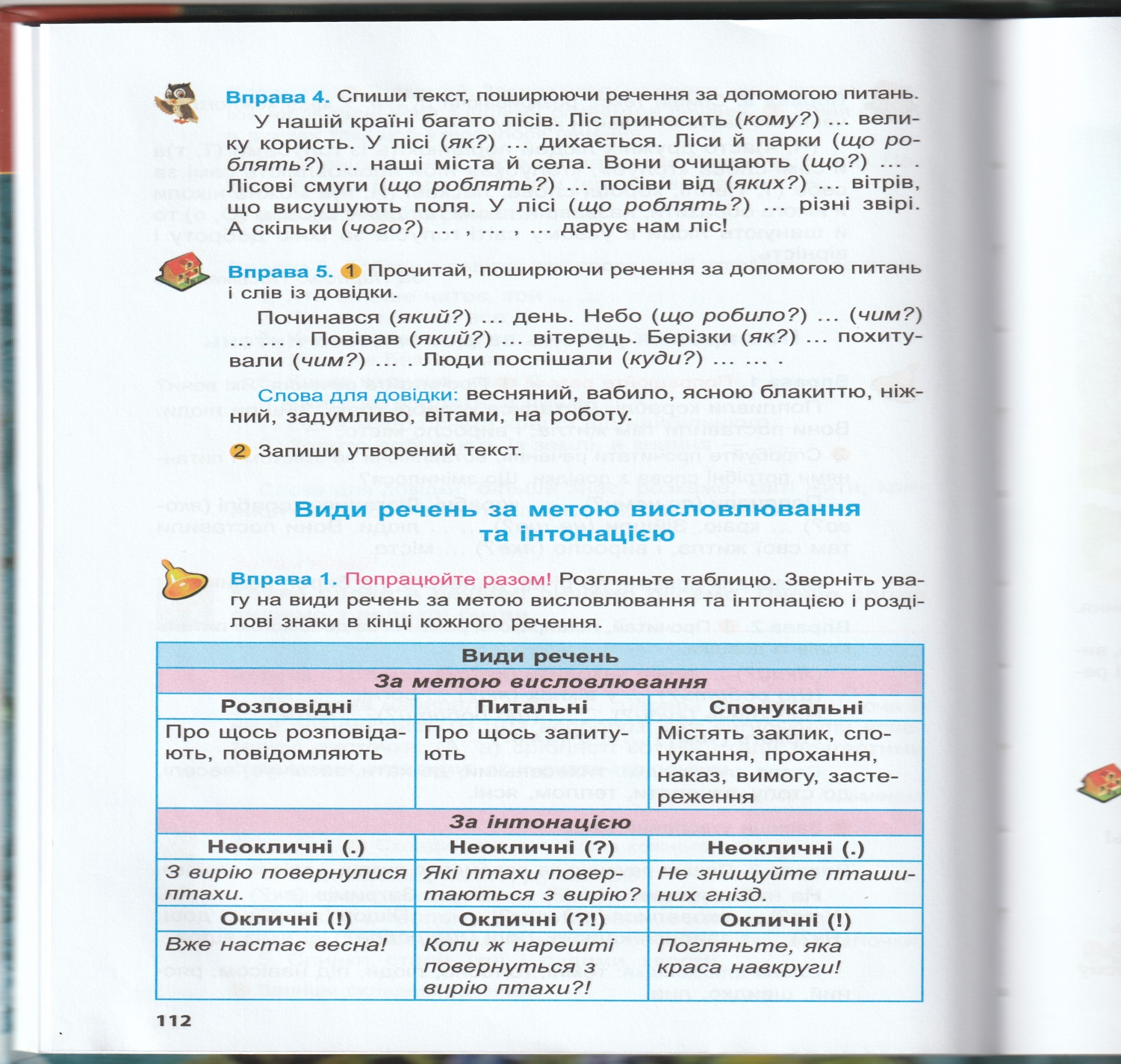 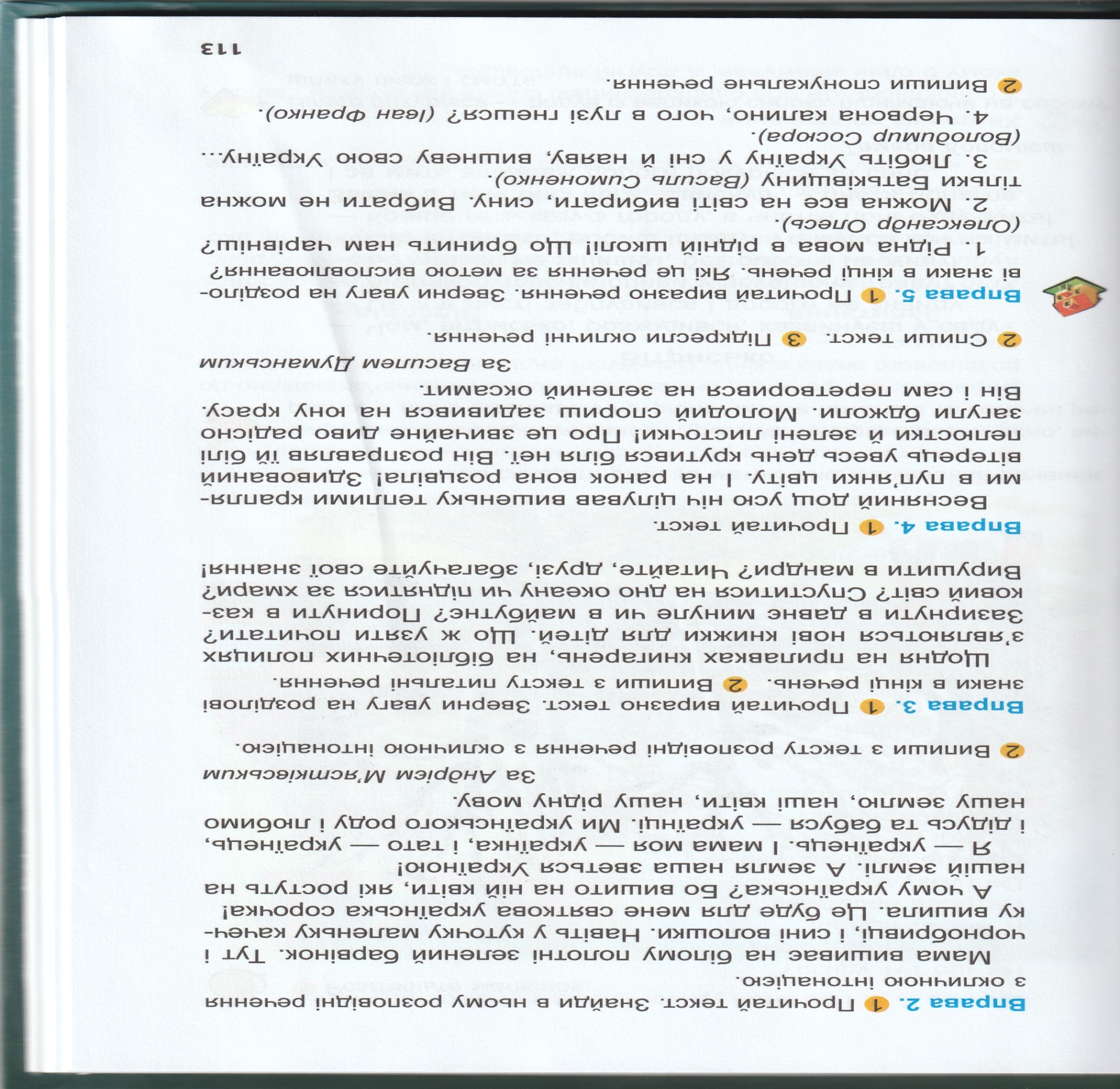                   Українська літератураТема 1: Читання оповідання «Журавлі-веселики» Дід Матвій і Тарасик колють дрова біля повітки. Дід як гахне колуном по сосновому чурбаку, так він і розлітається. А Тарасик довго цюкає своєю сокиркою, поки розрубає.— А чи не час уже й перепочити? — поглядаючи на онукові силкування, каже дід і всідається на дровітні.А Тарасик знайшов товстий шмат соснової кори, видовбує човник.Тихо на подвір'ї. Тільки іноді налетить вітерець-пустунець, побавиться вербовим віттям та й далі полетить."Курли, курли!" — раптом долинуло з вишини.Тарасик підводить голову, вдивляється в небо. А курликання все ближчає. Ось уже видно в голубому небі рівненький трикутник.— Журавлі! Діду, журавлі летять! — вигукує Тарасик.Дід крекчучи, встає з дровітні. Прикладає до чола долоню.— Повертаються з ірію веселики наші,— розгладжує вуса.— А чому веселики? — дивиться на діда Тарасик.— Журавлі!— Ні, зараз, навесні, звуть люди журавлів веселиками.— А чому?— Бо повертаються птахи додому, і радіють вони, весело їм, що здолали далеку дорогу, що знову в рідних краях. І люди з ними радіють.— Дивіться, дідусю, строєм летять! Наче солдати! — показує Тарасик.— Строєм краще летіти. Так і з вітром легше змагатися, а як виб'ється котрий з сил, інший підтримає.— Егей, веселики! Привіт! — гукає Тарасик.Птахи ніби вчувають його вітання і у відповідь голосно курличуть.— А восени зватимуться вони журавлями,— продовжує дід.— Розстаються тоді з батьківщиною і журяться від того, що мусять летіти на чужину. Через те й — журавлі.Стоять серед двору старий і малий, дивляться в небо. Курликання поволі стихає, розтає у високості.Тарасик береться за сокирку та все примовляє:— Журавлі-веселики! Журавлі-веселики!Тема 2: Читання історичних переказів та легенд.« Іван Сірко».«Маруся Богуславка»« Зустріч».